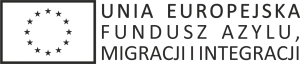 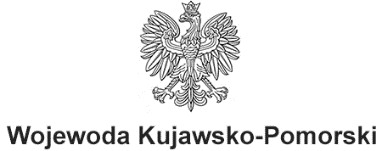                 Bezpieczna PrzystańProjekt nr 1/10-2019/OG-FAMI, pn.: „Wzmocnienie zdolności administracyjnych Wojewody Kujawsko-Pomorskiego w procesie integracji obywateli państw trzecich – etap II”, współfinansowany z Programu Krajowego  Funduszu Azylu, Migracji i IntegracjiZałącznik nr 9										                  do postępowania										                 BFI.II.272.2.2.2020OŚWIADCZENIE na temat wykształcenia i kwalifikacji zawodowych wykonawcy lub kadry kierowniczej wykonawcy Ja, niżej podpisany(-a) .................................................................................................., działając w imieniu i na rzecz        				                (imię i nazwisko osoby uprawnionej) ......................................................................................................................................................................................, (nazwa i adres wykonawcy)przystępując do udziału w postępowaniu o udzielenie zamówienia publicznego na wykonanie robót budowlanych polegających na remoncie pomieszczeń na III piętrze  budynku  Kujawsko - Pomorskiego Urzędu Wojewódzkiego przy ul. Konarskiego 1  w Bydgoszczy, zajmowanych przez pracowników obsługujących cudzoziemców obywateli państw trzecichoświadczam, że zamówienie zostanie wykonane z udziałem osób posiadających kwalifikacje zawodowe, uprawnienia, wykształcenie i doświadczenie niezbędne do wykonania zamówienia, odpowiednie do funkcji/zakresu czynności, jakie zostaną im powierzone, w szczególności niezbędne uprawnienia do pełnienia funkcji kierownika robót posiadającego uprawnienia budowlane do kierowania robotami budowlanymi w specjalności architektonicznej bez ograniczeń.…………………….……., dnia ………….……. r. (miejscowość)		………….……………………………….……(podpis(-y) i pieczęć(-cie) osoby(-ób) uprawnionej(-ych)  do składania oświadczeń woli w imieniu wykonawcy)